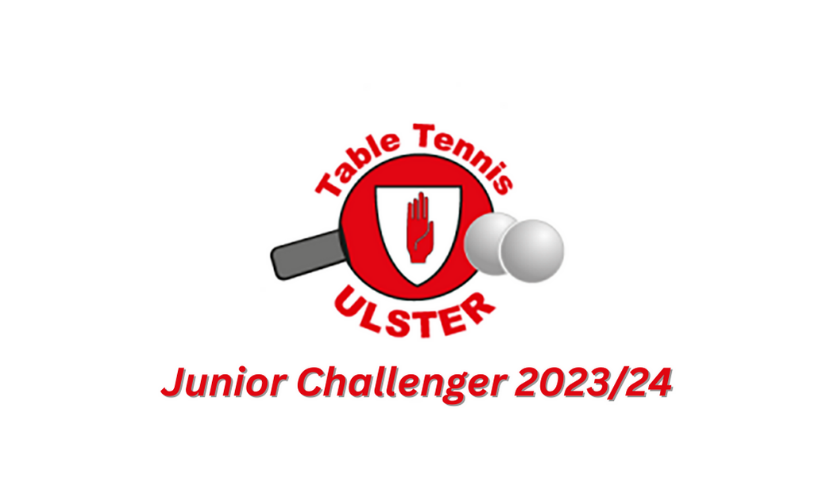 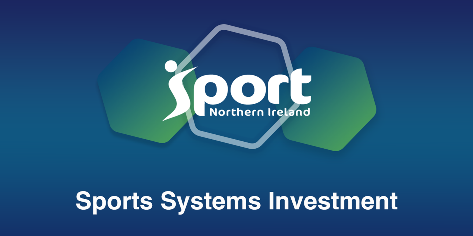 Supported by Sport NI Sports System Investment FundingSept 30th, 2023 – Glenburn Table Tennis Club
glenburnttclub@gmail.com for any informationOct 28th, 2023 – Mourne Table Tennis Club
mournetabletennisclub@gmail.com for any informationDec 3rd, 2023 – Osmond Table Tennis Club
johnfall140@hotmail.com for any informationDec 17th, 2023 – Ormeau Table Tennis Club
ormeautt@live.co.uk for any informationJan 27th, 2024 – Monaghan Table Tennis Club
mr_hutchinson@hotmail.com for any informationFeb 18th, 2024 – Lisburn Rapid Table Tennis ClubJmcfaul100@btinternet.com for any informationMar 30th, 2024 – St Anne’s, Dungannon, Table Tennis Clubrodney@mortgageangelsni.com for any information
April 6th, 2024, Ballymena (Antrim Open) 
n5mcb@btinternet.com for any informationThe objective of the Challenger Events is for all players to get the maximum number of games possible. Players should be placed in Divisions (maximum of 4 Divisions) based on their level of play (determined by the event organiser and advice of coaches).  Players should get a place at end of event for ranking points purposes.This provides a winner and runner up in each of the 4 final Divisions by the end of the event for prizes and all players get placed. The number of Divisions maybe reduced depending on entries and tables available. The top 15 Junior Boys, top 8 Cadet Boys and top 8 Junior Girls in Irish ranking lists are excluded from Challenger events.For any further information regarding the junior challengers, please contact Participation and Inclusion Officer, Ryan Harrison – ttuparticipation@tabletennisireland.ie